Los criterios establecidos en esta ficha hacen parte del proceso de contratación y son los referentes para la selección de los bienes y/o servicios a contratar; garantizando la minimización de impactos ambientales y potenciando los impactos sociales de la entidad.  Los medios de verificación documental: tales como carta del representante legal (donde prima el principio de la buena fe), certificaciones o descripciones que emite el fabricante o el propio oferente tales como fichas técnicas.Servicio de vigilancia Servicio de vigilancia 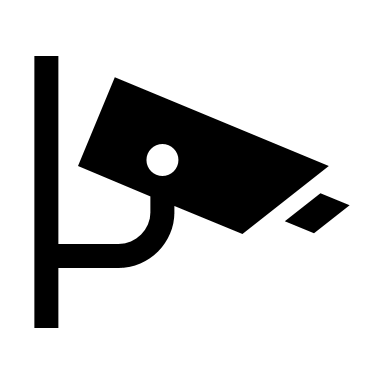 Justificación:  El servicio de vigilancia implica la presencia de personal calificado para este tipo de servicios, por lo tanto, se debe contar con una empresa especializada en lo que puntualmente concierne a la vigilancia de las distintas dependencias de La realización de las actividades de vigilancia implica la generación de aspectos ambientales como consumo de agua, energía, generación de residuos, los cuales deben ser controlados para reducir la generación de impactos ambientales negativos. Justificación:  El servicio de vigilancia implica la presencia de personal calificado para este tipo de servicios, por lo tanto, se debe contar con una empresa especializada en lo que puntualmente concierne a la vigilancia de las distintas dependencias de La realización de las actividades de vigilancia implica la generación de aspectos ambientales como consumo de agua, energía, generación de residuos, los cuales deben ser controlados para reducir la generación de impactos ambientales negativos. Justificación:  El servicio de vigilancia implica la presencia de personal calificado para este tipo de servicios, por lo tanto, se debe contar con una empresa especializada en lo que puntualmente concierne a la vigilancia de las distintas dependencias de La realización de las actividades de vigilancia implica la generación de aspectos ambientales como consumo de agua, energía, generación de residuos, los cuales deben ser controlados para reducir la generación de impactos ambientales negativos. Justificación:  El servicio de vigilancia implica la presencia de personal calificado para este tipo de servicios, por lo tanto, se debe contar con una empresa especializada en lo que puntualmente concierne a la vigilancia de las distintas dependencias de La realización de las actividades de vigilancia implica la generación de aspectos ambientales como consumo de agua, energía, generación de residuos, los cuales deben ser controlados para reducir la generación de impactos ambientales negativos. Justificación:  El servicio de vigilancia implica la presencia de personal calificado para este tipo de servicios, por lo tanto, se debe contar con una empresa especializada en lo que puntualmente concierne a la vigilancia de las distintas dependencias de La realización de las actividades de vigilancia implica la generación de aspectos ambientales como consumo de agua, energía, generación de residuos, los cuales deben ser controlados para reducir la generación de impactos ambientales negativos. Justificación:  El servicio de vigilancia implica la presencia de personal calificado para este tipo de servicios, por lo tanto, se debe contar con una empresa especializada en lo que puntualmente concierne a la vigilancia de las distintas dependencias de La realización de las actividades de vigilancia implica la generación de aspectos ambientales como consumo de agua, energía, generación de residuos, los cuales deben ser controlados para reducir la generación de impactos ambientales negativos. Justificación:  El servicio de vigilancia implica la presencia de personal calificado para este tipo de servicios, por lo tanto, se debe contar con una empresa especializada en lo que puntualmente concierne a la vigilancia de las distintas dependencias de La realización de las actividades de vigilancia implica la generación de aspectos ambientales como consumo de agua, energía, generación de residuos, los cuales deben ser controlados para reducir la generación de impactos ambientales negativos. Justificación:  El servicio de vigilancia implica la presencia de personal calificado para este tipo de servicios, por lo tanto, se debe contar con una empresa especializada en lo que puntualmente concierne a la vigilancia de las distintas dependencias de La realización de las actividades de vigilancia implica la generación de aspectos ambientales como consumo de agua, energía, generación de residuos, los cuales deben ser controlados para reducir la generación de impactos ambientales negativos. Justificación:  El servicio de vigilancia implica la presencia de personal calificado para este tipo de servicios, por lo tanto, se debe contar con una empresa especializada en lo que puntualmente concierne a la vigilancia de las distintas dependencias de La realización de las actividades de vigilancia implica la generación de aspectos ambientales como consumo de agua, energía, generación de residuos, los cuales deben ser controlados para reducir la generación de impactos ambientales negativos. Justificación:  El servicio de vigilancia implica la presencia de personal calificado para este tipo de servicios, por lo tanto, se debe contar con una empresa especializada en lo que puntualmente concierne a la vigilancia de las distintas dependencias de La realización de las actividades de vigilancia implica la generación de aspectos ambientales como consumo de agua, energía, generación de residuos, los cuales deben ser controlados para reducir la generación de impactos ambientales negativos. Justificación:  El servicio de vigilancia implica la presencia de personal calificado para este tipo de servicios, por lo tanto, se debe contar con una empresa especializada en lo que puntualmente concierne a la vigilancia de las distintas dependencias de La realización de las actividades de vigilancia implica la generación de aspectos ambientales como consumo de agua, energía, generación de residuos, los cuales deben ser controlados para reducir la generación de impactos ambientales negativos. Justificación:  El servicio de vigilancia implica la presencia de personal calificado para este tipo de servicios, por lo tanto, se debe contar con una empresa especializada en lo que puntualmente concierne a la vigilancia de las distintas dependencias de La realización de las actividades de vigilancia implica la generación de aspectos ambientales como consumo de agua, energía, generación de residuos, los cuales deben ser controlados para reducir la generación de impactos ambientales negativos. Justificación:  El servicio de vigilancia implica la presencia de personal calificado para este tipo de servicios, por lo tanto, se debe contar con una empresa especializada en lo que puntualmente concierne a la vigilancia de las distintas dependencias de La realización de las actividades de vigilancia implica la generación de aspectos ambientales como consumo de agua, energía, generación de residuos, los cuales deben ser controlados para reducir la generación de impactos ambientales negativos. Justificación:  El servicio de vigilancia implica la presencia de personal calificado para este tipo de servicios, por lo tanto, se debe contar con una empresa especializada en lo que puntualmente concierne a la vigilancia de las distintas dependencias de La realización de las actividades de vigilancia implica la generación de aspectos ambientales como consumo de agua, energía, generación de residuos, los cuales deben ser controlados para reducir la generación de impactos ambientales negativos. Justificación:  El servicio de vigilancia implica la presencia de personal calificado para este tipo de servicios, por lo tanto, se debe contar con una empresa especializada en lo que puntualmente concierne a la vigilancia de las distintas dependencias de La realización de las actividades de vigilancia implica la generación de aspectos ambientales como consumo de agua, energía, generación de residuos, los cuales deben ser controlados para reducir la generación de impactos ambientales negativos. Justificación:  El servicio de vigilancia implica la presencia de personal calificado para este tipo de servicios, por lo tanto, se debe contar con una empresa especializada en lo que puntualmente concierne a la vigilancia de las distintas dependencias de La realización de las actividades de vigilancia implica la generación de aspectos ambientales como consumo de agua, energía, generación de residuos, los cuales deben ser controlados para reducir la generación de impactos ambientales negativos. Justificación:  El servicio de vigilancia implica la presencia de personal calificado para este tipo de servicios, por lo tanto, se debe contar con una empresa especializada en lo que puntualmente concierne a la vigilancia de las distintas dependencias de La realización de las actividades de vigilancia implica la generación de aspectos ambientales como consumo de agua, energía, generación de residuos, los cuales deben ser controlados para reducir la generación de impactos ambientales negativos. Justificación:  El servicio de vigilancia implica la presencia de personal calificado para este tipo de servicios, por lo tanto, se debe contar con una empresa especializada en lo que puntualmente concierne a la vigilancia de las distintas dependencias de La realización de las actividades de vigilancia implica la generación de aspectos ambientales como consumo de agua, energía, generación de residuos, los cuales deben ser controlados para reducir la generación de impactos ambientales negativos. Justificación:  El servicio de vigilancia implica la presencia de personal calificado para este tipo de servicios, por lo tanto, se debe contar con una empresa especializada en lo que puntualmente concierne a la vigilancia de las distintas dependencias de La realización de las actividades de vigilancia implica la generación de aspectos ambientales como consumo de agua, energía, generación de residuos, los cuales deben ser controlados para reducir la generación de impactos ambientales negativos. Justificación:  El servicio de vigilancia implica la presencia de personal calificado para este tipo de servicios, por lo tanto, se debe contar con una empresa especializada en lo que puntualmente concierne a la vigilancia de las distintas dependencias de La realización de las actividades de vigilancia implica la generación de aspectos ambientales como consumo de agua, energía, generación de residuos, los cuales deben ser controlados para reducir la generación de impactos ambientales negativos. Justificación:  El servicio de vigilancia implica la presencia de personal calificado para este tipo de servicios, por lo tanto, se debe contar con una empresa especializada en lo que puntualmente concierne a la vigilancia de las distintas dependencias de La realización de las actividades de vigilancia implica la generación de aspectos ambientales como consumo de agua, energía, generación de residuos, los cuales deben ser controlados para reducir la generación de impactos ambientales negativos. Justificación:  El servicio de vigilancia implica la presencia de personal calificado para este tipo de servicios, por lo tanto, se debe contar con una empresa especializada en lo que puntualmente concierne a la vigilancia de las distintas dependencias de La realización de las actividades de vigilancia implica la generación de aspectos ambientales como consumo de agua, energía, generación de residuos, los cuales deben ser controlados para reducir la generación de impactos ambientales negativos. Justificación:  El servicio de vigilancia implica la presencia de personal calificado para este tipo de servicios, por lo tanto, se debe contar con una empresa especializada en lo que puntualmente concierne a la vigilancia de las distintas dependencias de La realización de las actividades de vigilancia implica la generación de aspectos ambientales como consumo de agua, energía, generación de residuos, los cuales deben ser controlados para reducir la generación de impactos ambientales negativos. Justificación:  El servicio de vigilancia implica la presencia de personal calificado para este tipo de servicios, por lo tanto, se debe contar con una empresa especializada en lo que puntualmente concierne a la vigilancia de las distintas dependencias de La realización de las actividades de vigilancia implica la generación de aspectos ambientales como consumo de agua, energía, generación de residuos, los cuales deben ser controlados para reducir la generación de impactos ambientales negativos. CRITERIOS SOSTENIBLES DE SELECCIÓN Y MEDIO DE VERIFICACIÓNCRITERIOS SOSTENIBLES DE SELECCIÓN Y MEDIO DE VERIFICACIÓNCRITERIOS SOSTENIBLES DE SELECCIÓN Y MEDIO DE VERIFICACIÓNEn el siguiente apartado se encuentran los criterios de referencia para incluir en la formulación de estudios previos que serán habilitantes para la selección del proveedor del bien o servicio, así como aquellos que harán parte de las obligaciones específicas.  Por otro lado, se incluye el medio de verificación documental como el instrumento que se debe solicitar al oferente para corroborar el criterio de sostenibilidad que se incluyó en el proceso de contratación.En el siguiente apartado se encuentran los criterios de referencia para incluir en la formulación de estudios previos que serán habilitantes para la selección del proveedor del bien o servicio, así como aquellos que harán parte de las obligaciones específicas.  Por otro lado, se incluye el medio de verificación documental como el instrumento que se debe solicitar al oferente para corroborar el criterio de sostenibilidad que se incluyó en el proceso de contratación.En el siguiente apartado se encuentran los criterios de referencia para incluir en la formulación de estudios previos que serán habilitantes para la selección del proveedor del bien o servicio, así como aquellos que harán parte de las obligaciones específicas.  Por otro lado, se incluye el medio de verificación documental como el instrumento que se debe solicitar al oferente para corroborar el criterio de sostenibilidad que se incluyó en el proceso de contratación.Especificaciones técnicasMedio de verificaciónMedio de verificaciónGarantizar que el personal que preste el servicio a su nombre cuentan con la edad mínima para trabajar, así como también no promueve el trabajo infantil, mediante una declaración firmada.Declaración juramentada.Declaración juramentada.Garantizar que el personal que presta el servicio se encuentra afiliado al sistema de seguridad social y salud en el trabajo.Declaración juramentada.Pago de prestaciones sociales.Declaración juramentada.Pago de prestaciones sociales.Promover la vinculación dentro de su equipo de trabajo de personas en riesgo de exclusión social, enviando una declaración firmada y con los datos de las personas.Acta de compromiso avalada por el representante legal de la empresa.Documentos de vinculación (que demuestren contratos a madres cabeza de familia, personas en estado de vulnerabilidad, entre otros).Acta de compromiso avalada por el representante legal de la empresa.Documentos de vinculación (que demuestren contratos a madres cabeza de familia, personas en estado de vulnerabilidad, entre otros).Los materiales de papelería utilizados en la prestación de los servicios del contrato deben ser de materiales reciclados o biodegradables tales como los libros de minutas, las carpetas, libros de control de entradas y salidas entre otros.Ficha técnica del producto donde se evidencie la composición de los materiales implementados.Ficha técnica del producto donde se evidencie la composición de los materiales implementados.Garantizar que la prestación del servicio permite la cuantificación digital de visitantes al ingreso de las instalaciones y se minimiza el uso elementos de papel para la identificación de estos.Protocolo de registro de visitantes.Protocolo de registro de visitantes.Obligaciones específicasMedios de verificaciónMedios de verificaciónAsistir a jornadas de sensibilización y toma de conciencia sobre Gestión Ambiental de la entidad. Registro de asistencia a las capacitaciones. Registro de asistencia a las capacitaciones. Implementar los programas ambientales de la entidad y orientar a los visitantes sobre temáticas ambientales cuando se requiera. Acta de compromiso avalada por el representante legal de la empresa.Acta de compromiso avalada por el representante legal de la empresa.Conocer todos los programas y prácticas ambientales que se desarrollan en la entidad contratante.Registro de asistencia a las capacitaciones.Registro de asistencia a las capacitaciones.